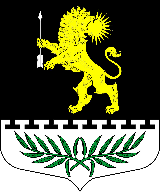 ЛЕНИНГРАДСКАЯ ОБЛАСТЬЛУЖСКИЙ МУНИЦИПАЛЬНЫЙ РАЙОНАДМИНИСТРАЦИЯ СЕРЕБРЯНСКОГО СЕЛЬСКОГО ПОСЕЛЕНИЯПОСТАНОВЛЕНИЕОт 07 ноября 2022 года                            № 172          В целях регулирования вопросов в сфере благоустройства территории Серебрянского сельского поселения в части содержания домашних животных и повышения комфортности условий проживания граждан, в соответствии с пунктом 6.1 статьи 18 Федерального закона от 27.12.2018 № 498-ФЗ «Об ответственном обращении с животными и о внесении изменений в отдельные законодательные акты Российской Федерации›, статьей 14 Федерального закона от 06.10.2003 № 131-ФЗ «Об общих принципах организации местного самоуправления в Российской Федерации», Уставом  Серебрянского сельского поселения ПОСТАНОВЛЯЮ:Определить места, на которые запрещается возвращать животных без владельцев на территории Серебрянского сельского поселения:- детские, спортивные площадки;- территории парков, скверов, места массового отдыха;- территории детских, образовательных и лечебных учреждений;- территории, прилегающие к объектам культуры и искусства;- территории, прилегающие к организациям общественного питания, магазинам;- территории, предназначенные для выпаса и прогона сельскохозяйственных животных и птицы;- места, предназначенные для выгула домашних животных.Ответственность за принятие решений о возврате животных без владельцев на прежние места обитания оставляю за собой.Разместить настоящее постановление на официальном сайте Серебрянского сельского поселения в сети «Интернет».Глава администрацииСеребрянского сельского поселения                                                                              С.А. ПальокОб определении мест, на которые запрещается возвращать животных без владельцев на территории Серебрянского сельского поселения Лужского муниципального района Ленинградской области